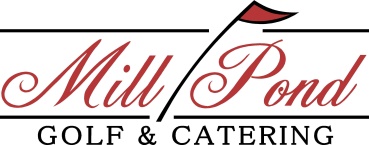 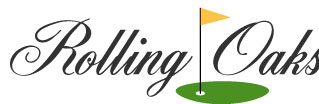 TINY TEE’S GOLF CAMP                         SUMMER 2022DATES:                                              (CIRCLE ONE )SESSION #1 JULY 5&6		       SESSION #2 JULY 12 & 13SESSION #3 JULY 19 & 20           SESSION #4 JULY 26 & 27SESSION #5 AUGUST 2 & 3         SESSION #6 AUGUST 9 & 10                      SESSION #7 AUGUST 16 &17TIME:	10:00 AM – 12:00 PM (Tuesday’s and Wednesday’s only)                                          Camp will be held at Mill Pond Golf CourseINCLUDES:	Tiny Tee’s will learn the basic fundamentals of golf including:  grip, stance, posture, alignment, full swing, short game, putting and sportsmanship. This program is designed to be extremely fun with daily contests and prizes, while giving your little players an introduction to a great game.   BREAKS:	Tiny Tee’s will take several snack/water breaks (Please provide from home) over the course of the camp. (Students will be supervised during break)	REGISTRATION: 	This camp is intended for school aged children 6 – 11 years old. All Tee’s that are interested in participating in the TINY TEE’S GOLF CAMP at MILL POND GOLF COURSE must complete the registration form below and return it to the Pro Shop at Mill Pond Golf Course as soon as possible.Class size is limited 5 Tee’s per session. This is a very popular program and classes always fill up quickly. FULL payment is required at time of registration and will guarantee spot in camp.PRICE:	$140.00 for Town of Brookhaven Residents $160.00 for non-residents, PER TEEMultiple Week Discounts available at $25.00 off for additional weeks. Siblings Discount - $25.00 off.TINY TEE’S CAMP REGISTRATION FORMNAME: ________________________________________ AGE: __________________ADDRESS: _____________________________________CITY:_______________________________________STATE: _____________ZIP:_______________ HOME PHONE: ______________________________________CELL PHONE _______________________________EMERGENCY CONTACT _______________________________ PHONE # _____________________________DOES TINY TEE HAVE ANY RESTRICTIONS/ALLERGIES?_________					          DOES TINY TEE REQUIRE ANY MEDICATIONS? ___________________				            SESSION(S) OF CHOICE _______________		ALTERNATE____________			      METHOD OF PAYMENT CASH:____		CHECK # _____________                     CREDIT CARD: WE ACCEPT VISA, MASTERCARD, DISCOVER AND AMEX   ACCOUNT #__________________________________EXP. DATE___/___                   Please Make Checks Payable to Mill Pond Golf CourseI hereby release the staff, camp management of any liability or illness incurred while at the camp. I will be financially responsible for any medical attention received at camp or from any injury received at camp.PARENTS SIGNATURE: ______________________ E MAIL ADDRESS ____________________________________Mail Checks to:Mill Pond Golf CourseAttn: Scott Gileta300 Mill RoadMedford, New York 11763                   (CIRCLE ONE )SESSION #1 JULY 5&6		       SESSION #2 JULY 12 & 13SESSION #3 JULY 19 & 20           SESSION #4 JULY 26 & 27SESSION #5 AUGUST 2 & 3         SESSION #6 AUGUST 9 & 10                      SESSION #7 AUGUST 16 &17(OFFICE USE ONLY)